«_16__» ___12______2019 г. № 3286                                                                             В редакцию газеты «Новый путь»                                     Главному редактору                                     Дадаевой С.В.        155650,Ивановская область, п. Пестяки     ул. Ленина, д.16Администрация Пестяковского  муниципального района Ивановской области просит разместить в газете «Новый путь» сообщение следующего содержания:      ИЗВЕЩЕНИЕ В связи с поступившим заявлением, Администрация Пестяковского муниципального района Ивановской области информирует о предстоящем предоставлении в аренду на 20 лет  земельного участка в  кадастровом квартале  37:12:010602, предварительной площадью 133  кв. м., категории земель – земли населенных пунктов, разрешенное использование – садоводство, расположенного по адресу: Российская Федерация, Ивановская область, Пестяковский муниципальный  район, Пестяковское городское поселение, п. Пестяки,  ул. Чкалова, около д.10.    Заявки  принимаются в течение 30 дней с даты опубликования объявления по адресу: Ивановская область, п. Пестяки, ул. Карла Маркса, д. 20 (Комитет имущественных, земельных отношений, природных ресурсов и экологии), в рабочие дни   с 8-00  до 16-00 ч., перерыв на обед с 13-00 до 14-00 ч.    Осмотр земельного участка на местности производится по согласованию сторон. Контактное лицо – Лукина Г.А. , тел.: 849(346)2-16-71.Временно исполняющий обязанности Главы  Пестяковского муниципального района                                           А.П. ТаловИсп. Лукина Г.А.    8(49346)  2-16-71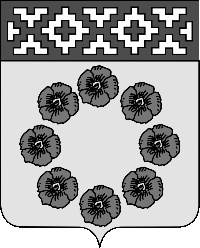 